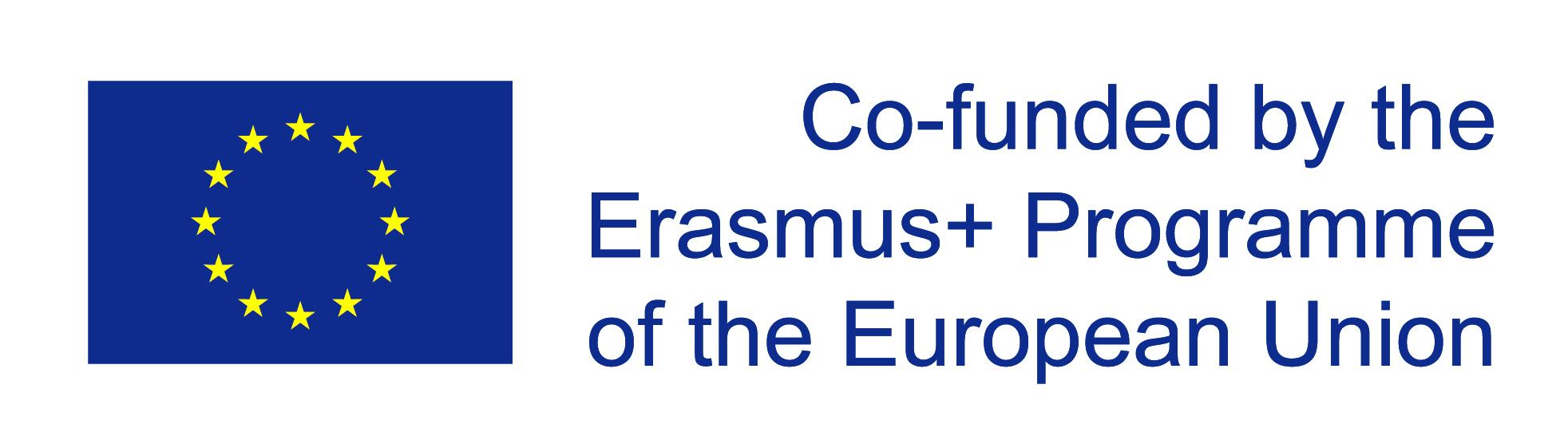 Project title: Production of a video clip on globalisationMain topic(s)Living in a globalised worldDefinition “Globalisation”Production of a video tutorialSubjects includedEnglish, other possible subjects Economics, Politics, Social studiesDuration3 lessons (270 minutes) + homeworkGroup of students (age, level, …)Grade 11/12 – 15/16 years old – B2/C1Main goal(s) and objectivesStudents have enlarged their knowledge on the term “globalisation”,are able to do research on the internet, decide which information is necessary to carry out the task and process the information,are able to organise their team work according to the set task,are able to evaluate their and the other teams’ project results,know how to tap into various digital tools.ActivitiesIn teams students brainstorm their knowledge about the phenomenon of globalisation and draw a mind map e.g. with the app “Simplemind”.They agree on the aspects they want to include in their definition (e.g. economic, political, social, environmental, educational aspects), split up the research work on the different aspects and accordingly do research on the internet.They write up the information to be presented in their video tutorial.They finally produce the video.The videos are presented to the class and evaluated.Students evaluate their own project work.ResourcesMobile devices, the internetProject product(s)Video tutorials on globalisationGeneral tipsIn case students don’t want to star in the video they can for example draw sketches which they describe, explain and comment on. 